Essay Rubric TOTAL     /30Comments: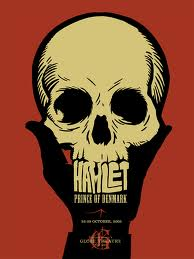 Your Task:-Plan and write an in-class, persuasive, thematic essay for Hamlet.-As evidence, use a combination of deep viewing and direct quotations.Questions:1. Are women naturally weak?2. Is acting evil because it is a lie?3. Does any position of power, including the role of parent, lord, lover, corrupt a person?4. Is murder ever justified? 5. What makes a person insane?NRSCMKnowledge/Understanding     /5Displays knowledge of textsDisplays knowledge of deep viewing termsThesis is clear and argued throughoutThinking/Inquiry     /10Critical and insightful observations (exploration beyond the obvious)Use of relevant, direct quotations that effectively support informationUse of varied dictionlead and conclusion are both creativeCreative title and hookCohesion throughout (ideas run smoothly into the next)Communication     /10Effective thesis statement (organized and clear)Effective topic sentencesArguments organized Quotations are integrated in an organic fashionConclusion restates the thesis with appropriate footprints that do not introduce new material to the essayNo use of first or second personFormal diction -- no slang/colloquial language Active voicePresent tenseProper grammar (commas, capitals, complete sentences)Proper spelling throughoutApplication      /5MLA format is used throughout (header, double space, page top right)Works Cited accompanies the essayQuotations are cited properly (Lastname page)Evidence of careful editing (all rocess attached)